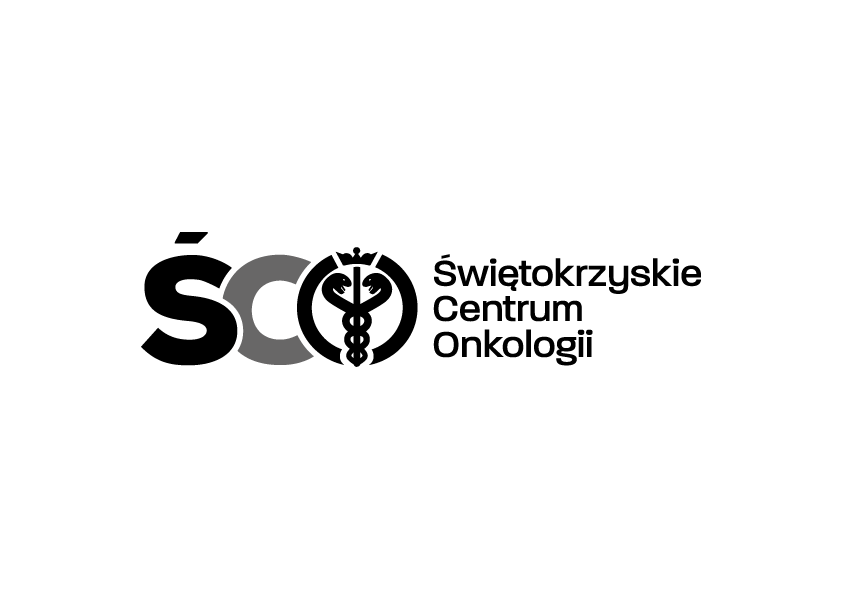 Adres: ul. Artwińskiego , 25-734 Kielce  Sekcja Zamówień Publicznychtel.: (0-41) 36-74-474/072  fax.: (0-41) 36-74071/48129.09.2021r.WSZYSCY WYKONAWCYWYJAŚNIENIA DOTYCZĄCE SWZDotyczy postępowania: AZP 2411.127.2021.MMprzetarg nieograniczony o wartości powyżej kwot określonych w przepisach wydanych na podstawie art. 132 ustawy z dnia 19 września 2019 r. Prawo zamówień publicznych (t.j. Dz.U. z 2019 r. poz. 2019 z późn. zm.) na „Zakup wraz z dostawą środków kontrastujących do TK i MR dla Zakładu Diagnostyki Obrazowej Świętokrzyskiego Centrum Onkologii w Kielcach.”. Na podstawi art. 135 ust. 6 ustawy Prawo zamówień publicznych, Zamawiający przekazuje treść zapytań dotyczących zapisów SIWZ wraz z odpowiedziami i wyjaśnieniami SWZ. W przedmiotowym postępowaniu wpłynęły następujące pytania:Pytanie nr 1 1. Do treści §2 ust. 7 wzoru umowy. Biorąc pod uwagę dyspozycję normy wyrażonej w art. 433 pkt 4 ustawy z dnia 11 września 2019 r. Prawo zamówień publicznych (Dz. U. 2019, poz. 2019 ze zm.) prosimy o określenie minimalnych ilości dla poszczególnych pozycji asortymentowych, które Zamawiający zamierza zrealizować.
Odpowiedź: Zamawiający nie wyraża zgody na powyższe.Pytanie nr 2 
2. Do treści §2 ust. 9 wzoru umowy: Prosimy o dodanie słów zgodnych z przesłanką wynikającą z treści art. 552 k.c.: "... z wyłączeniem powołania się przez Dostawcę na okoliczności, które zgodnie z przepisami prawa powszechnie obowiązującego uprawniają Sprzedającego do odmowy dostarczenia towaru Kupującemu.”.
Odpowiedź: Zamawiający nie wyraża zgody na powyższe.
Pytanie nr 3 3. Do treści §3 ust.2 projektu umowy. Prosimy o dopisanie do §3 ust. 2 projektu umowy następującej treści: "..., dostawy produktów z krótszym terminem ważności mogą być dopuszczone w wyjątkowych sytuacjach i każdorazowo zgodę na nie musi wyrazić upoważniony przedstawiciel Zamawiającego."
Odpowiedź: Zamawiający  wyraża zgodę na powyższe.
Pytanie nr 4 4. Do treści §6 ust. 1 lit. b) wzoru umowy. Czy Zamawiający wyrazi zgodę na naliczanie ewentualnej kary umownej za zwłokę w dostarczeniu towaru lub w usunięciu wad/braków/niezgodności towaru z umową w wysokości 1% wartości netto niezrealizowanej części dostawy dziennie?
Odpowiedź: Zamawiający nie wyraża zgody na powyższe.Pytanie nr 5 
5. Do treści §6 ust. 2 wzoru umowy: Prosimy o dodanie słów: „pod warunkiem, że potrącana kara umowna będzie miała charakter bezsporny oraz wymagalny, a możliwość jej potrącenia będzie uzasadniona aktualnymi oraz powszechnie obowiązującymi normami prawnymi.”.
Odpowiedź: Zamawiający nie wyraża zgody na powyższe.Pytanie nr 6 
6. Do treści §8 ust. 6 lit. m) wzoru umowy: Prosimy o dodanie słów: „…jednak na okres nie dłuższy niż 6 miesięcy.”
Odpowiedź: Zamawiający  wyraża zgodę na powyższe.W załączeniu aktualny Załącznik nr 8 – projekt umowy.Powyższe odpowiedzi i zmiany są wiążące dla wszystkich uczestników postępowania i należy je uwzględnić w składanej ofercie. Pozostałe zapisy SWZ pozostają bez zmian.Z poważaniemKierownik Sekcji Zamówień Publicznych mgr Mariusz Klimczak